WSY4嶽21日閱讀寂靜 （Offline）2021-04-21整理人：愛你們的WSY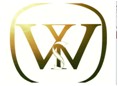 歡迎大家關注公眾號 商校百科 公眾號，接收最新，最快和最全：商學院新聞商學院項目介紹對比校友訪談申請和考試資料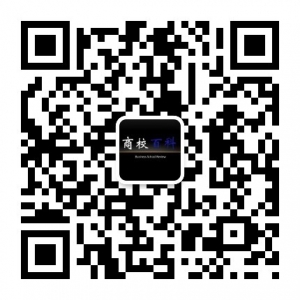 相關連結：1.ChaseDream GMAT閱讀筆記 for GWDhttps://forum.chasedream.com/thread-1375301-1-1.html2.ChaseDream 2021 MBA 申請／校友答疑／面試群：https://forum.chasedream.com/thread-863011-1-1.html
3. 寫文書／面試／學校介紹寶典：
https://forum.chasedream.com/thread-1351509-1-1.html
4. 2021入學法國高商申請群：
https://forum.chasedream.com/thread-1351506-1-1.html
5. 2021 加拿大碩士申請群
https://forum.chasedream.com/thread-1369899-1-1.html
6. ChaseDream GMAT機經群：
https://forum.chasedream.com/thread-1369936-1-1.html
7.2021英國／香港／新加坡／荷蘭群：
https://forum.chasedream.com/thread-1370398-1-1.html
8. ChaseDream託福／雅思／GRE群：
https://forum.chasedream.com/thread-1370701-1-1.html
1.	女性废奴	42.	中世纪manuscript	53.	语系发展	74.	蜂鸟化石	95.	地幔	106.	延期付款	117.	song birds	138. symbol economy	159. C12/微生物的残留	1810. 文艺复兴时期女性地位	2011. 妇女运动长短期效应	2112. wage gap	2313. 巴西妇女就业	2514.农业起源	2815.cooling	3016. handwriting	3217. CSR企业盈利能力和社会责任	3418. 企业中的哲学矛盾	36女性廢奴【主題思路】現象解釋女性的廢奴貢獻為何被忽略【結構】現象:女性對廢奴的貢獻為何被忽略解釋:女性活動規模小;不願公開挑戰權威【段落大意】(現象:女性對廢奴的貢獻為何被忽略)兩位學者的觀點認為，在美國奴役解放過程中，女性也起到了非常重要的作 用。如果文獻記錄反奴隸運動(antislavery)成功的原因，女性貢獻肯定在其中占 主要地位。但是在後期的記錄中，女性的貢獻卻很少被歷史學家(scholars)和課 本(textbook)提及。為什麼歷史記錄忽略了她們(omission)呢?(解釋:女性活動規模小;不願公開挑戰權威)原因:(1)婦女當時都是小團體活動(small group)，很多事情都不會被記錄下來，小 團體的文獻記錄一般也不被研究專家認可。(2)女性受道德觀念影響(moral voice)，沒有人願意去挑戰權威 (challenging)。當時人們認為女性如果涉及廢奴議題，顯得太狂熱(fanatic)，是 不好的行為，於是女性不希望自己被其他人這樣認為，所以她們不公開地發表 演講和宣傳。【題目】1）作用題 引出這兩個學者是為什麼承認女性的貢獻2）推理題 以前的文獻比較傾向於"故意"削弱婦女在反奴運動中的貢獻3）細節題 最後一段高亮了一句話:這些反奴的女性容易出現什麼情況Moral voice中世紀manuscript【主題思路】中世紀歐洲的圖書不好定價。當時大學生圖書館，讓學生以新賠舊（弄丟了的），可以此賠款（印刷一本新書的錢）作為判斷圖書價值的依據【結構】提出問題：中世紀歐洲，給圖書定價是個難題解決方案：大學圖書館，讓學生以新賠舊書（弄丟了的），賠款可做圖書價值的依據【段意】第一段：在中世紀的歐洲，給圖書定價是一個難題。不像現在只需要去書店買書，中世紀的圖書靠專門的人員謄寫，那時候買書需要和造紙的人、印刷的人、包裝的人（瞎猜的反正就是一連串人）都進行溝通，因為那個時候的書都是bespoke私人訂制（這裡有一個羅列parchment, illustrations, binds…）。所以大家的書在插圖大小、印刷品質等方面都不一樣，也就很難給圖書定價。書本的定價case by case第二段：然而，還是存在能partially解決這個問題的方法的。當時的大學圖書館會印一些有common structure的書（比較標準化一些的書本），要上課的學生若是買不起書就可以去圖書館借書，如果弄丟了就賠印刷一本新書的錢。可以想見，圖書館的書一般都是well-thumbed (被翻舊的) and not lavishly illustrated (我理解是排版上不會浪費空間)。所以弄丟書之後的賠款就可以作為圖書價值的判斷依據了。【題目】1）那個時候的書都是bespoke.(會高亮哦)定位第一段Personally commissioned2）考了主旨題，應該是present一個問題，然後說了一個能夠partiallyresolve the question解決這個問題的方法。3）說圖書館借出去的書有什麼特點，定位文中第二段最後一句話說這些書well-thumbed and not lavishly illustrated，A.說圖書館的書illustration not elaborate，B.圖書館的書bearing marks from previously readers，C. can not be taken out of the university有選項說放錯了地方；經常被偷；沒有精緻的圖例我選了B上面有讀者的標記什麼的，對應文章最後說well-thumbed，其他選項的內容文中確實沒說不選A因為A沒有經過精細排版的，可文章中說not lavishly illustrated，說明排版應該經過很多考慮吧4）問中世紀圖書有什麼特點A.    內容上variation不打B.   Price variation很大C.    Price是根據它的parchment,illustration, binding…來定的）5）通過文章可以infer出什麼？a）buyer比university的borrower更對書prized（有提到borrower搞得書都各種破舊，buyer跑各種地方弄定制的插畫封皮）b）圖書館的書比buyer定制的書便宜（沒說過圖書館還有buyer定制的書的絕對或者相對價格）c）the price of book in中世紀 has a lot of variation（最後選了沒啥比較，平鋪直敘的這個）語系發展【主題思路】亞群體語言語種繁多，覆蓋很廣，包含子語系源自臺灣【結構】關係圖：　　A語系---1. MP子語系—similar—植物稱謂一樣，涵蓋了所有A語系涵蓋的區域　　2. 子語系1——來自臺灣　　3. 子語系2——來自臺灣　　4. 子語系3——來自臺灣【段意】第一段：A語系總共有959/594/985種小語系，範圍遍佈1個地方到Hawaii。A語系有一個子語系sub叫MP/Austrilian，MP/AM一共有14種小語系，MP發展時間較晚(由於並沒有太長的時間讓不同的地方develop difference)，14種小語系之間差別很小，且MP/M涵蓋了所有A語系涵蓋的區域(一說M這個family包含大部分，除了9種)。第二段：語言MP/AM/M屬於語言A，語言A分四種（說的是A這個大語系裡面除了AM這個很牛的以外還有四個語系），另三種sub(合稱語言3 吧)語系是在臺灣發現的，並且傳播不是很廣泛/一說遍佈很廣。第三段：舉了個crop的例子(有題)說明AM和其他四個語系的區別。AM/M語系中的語言都沒什麼差別，對於很多農作物的叫法都是一樣的，但是其他四個語系裡面的差別就很大(一說剩下三種語言對CROP的叫法差別很大，說明這些農作物是在臺灣移民過來之後才有的)。【題目】1）語言3 內部很多關於crop的詞彙都一樣，說明其……。舉了個crop的例子(有題)說明AM和其他四個語系的區別。(有題)定位第三段2）作者同意以下哪個觀點？關於語言演變的是正確的　　我選的大意是“起源於同一語言的不同分支，隨著時間的變化會變得越來越不一樣。”　　我選的是起源一樣的小語系，隨著over time會越來越不同3）文章的主旨是：描述了the differences of PXXX語言的不同分支。我選了闡述M這個小語系和其他三個小語系之間的關係，我選的是講了起源和傳播4）關於這個語系說法正確的是 我選了A. originated from Taiwan 是最短的，但是BCDE讀完都不對5）問到最後這種語系，我選答案好像是從taiwan傳到印尼。6）如果某種語言跟臺灣話不同的話，那應該是因為跟移民到臺灣的時間先後有關。(這裡有題) 定位第三段7) MP發展時間較晚(由於並沒有太長的時間讓不同的地方develop difference)，14種小語系之間差別很小(有題，問MP/AM中的語言)定位第一段8）M的其他三個sub遍佈很廣，但是有相同，當中提到了taiwan(這裡有考題) 定位第二段【備註】重點是搞清各種亞語種之間的關係。某個語言下面的語種很多，有兩個很長的專有名詞，一個PXXXX一個MXXXX，然後他們是有某種關係吧，弄懂這個很重要蜂鳥化石【主題思路】舊世界的歐洲非洲到底有沒有蜂鳥【段落大意】第一段：從化石裡發現很久以前old world(非洲歐洲)有蜂鳥，但現在滅絕了。科學家闡述了這種蜂鳥與現代蜂鳥的相似性，以及相關特徵。第二段：出現了2個new finding 不停的question 或者是evaluate 蜂鳥化石。發現很久以前有一種花兒，開始時由蜂鳥來傳媒接種的， 但是後來發現又另外一種昆蟲，代替了蜂鳥化石，傳媒接種。第三段：最後一段說到一個尚未解決的問題，就是為什麼蜂鳥沒有居住在更廣闊的地方，而他們的食物鏈明顯可以擴展到比現在更廣闊的領域。【題目】主旨題怎麼證明蜂鳥化石與現代蜂鳥是同宗。我選的與一種植物有關為什麼沒有擴展到比現在更廣闊的地方地幔【主題思路】地幔裡面是否有鐵舊觀點：地幔與地核之間是沒有過渡物質的；新觀點：地幔與地核之間是沒有過渡物質的；實驗：  兩個假設推出原因；發現這層物質中是否含有鐵元素；【段落大意】第一段介紹了semimolten的背景，裡面有物質。靠近地殼的地方是semimolten（大概這個詞）40kilometer，不是原來以為的sharp change第二段：兩個學者的兩種假設對比推出地幔這種物質的組成部分；一種說法是地核的溫度是3700，這個溫度也是地幔內層融化的臨界溫度，所以地幔內層不和地核反應。作者贊成另一種說法，是地幔內層和地核裡的鐵反應，因而吸收了鐵等重原子，所以增加了比重不會上浮。否則的話地幔內層應該會上浮，因為地幔表層是輕的液體(有題)第一個觀點從溫度方面考慮，S不含鐵。第二個觀點從浮力方面得出S含鐵，因為含iron後變得更重了【題目】1）第二段一整段的高亮，好像是問作用之類的第二段就是講了關於iron在mantle的兩個假設大概，記不太清了，大家得重點看看。2）有題問第一種和第二種有什麼不同?我選的好像是3700度的哪個延期付款【主題思路】兩種marketing strategy - 一種是後付款降低消費者的unpleasant feeling of losing something，一種是default mode，著重後者（不取消就默認購買）【文章結構】Generally：商家讓顧客消費Specifically：商家們利用DEFAULT手段Possible Consequences: 顧客的醒悟【段落大意】第一段：商家們怎麼讓顧客在更輕易地消費他們的產品講了消費者們平時都很reluctant to pay immediately，然後這個就是銷售商品的一個障礙。很多企業成功地利用了delaying payment這種方式來吸引顧客，作者估計原因不僅因為：1、貨幣的時間價值，還因為2、消費者的心理作用，所以即使是很短的暫緩付款，也能起到很好的作用。第二段：應運而生的商家們利用”DEFAULT” 這個手段，講商人們不僅利用了了delaying戰略來促進銷售，另外一種方式就是default的戰略——給消費者一些默認的選擇，讓他們認為這些默認的商品是他們已經擁有的，比如說，一家通信公司改變了他們的業務介紹方式。過去當一個客戶想要取消他的套餐的時候，業務員會問：你確定？現在他們不再這麼問了，而是問：你確定你要放棄每個月給你的200個單位的免費通話時間？如果在正常情況下，人們的第一反應是：我去！誰用得了那麼多通話時間？但這種方式卻總能夠有效組織人們取消套餐，因為這種戰略成功地讓人們誤以為自己已經擁有了這些東西（實際是需要付費的，並且你不一定能用完）。（注意，這裡有考題，有問類比的，以下哪種情況是一種default的銷售戰略，題目忘記了。。。我選得好像是什麼銀行給儲戶寄去2000刀的支票，這個支票需要儲戶在銀行存多少定期的存款才能兌現）第三段：人們總是很容易被這些銷售方式所影響，讓他們的消費變得很不理性。然後說到了一個經濟學上很有意義的現象：相對於得到一個相同價值的東西，人們對於失去同樣價值的東西更加敏感。第四段：default方法為什麼能成功？因為它免去了消費者在過多的選擇中做決定的麻煩，然後又用華麗的辭藻講了這個世界的紛亂與繁華，選擇太多導致難以選擇。。。沒什麼重要的東西【問題】1）文章主旨2）Highlight 部分出題，問含義3）delay payment 和 default 的共性4）默認型行銷策略這篇，有主旨題，我選的是為marker提供一種行銷方法；5）細節題，說consumer如果面對很多選擇時的話會怎樣（大概是這個意思），有誤導選項說會做出錯誤選擇，我好想選的是default會成功還是啥的，記不清了；6）問策略的assumption，就是失去的痛苦和得到的快樂是等價的那個選項。一般肯定。7）以下那個選項符合telecom公司在推廣業務時所用到的策略？選項有：1商場會給顧客一個什麼有一個錢數(挺明顯的好像是$5000)……就記得一個，我選了，但是鑒於我分數很低，大家看著辦吧……8）為什麼行銷者在顧客付錢時使用拖延政策？選項：讓他們覺得這筆消費不是一個大的loss（我選的這個，但是大家多讀讀吧……）9）為什麼要給客戶造成一種default？song birds【主題思路】研究鳥類學習發聲的能力，實驗給出兩種解釋，進一步研究最後確認相比較源自同一祖先，源自同一系統更合理。【結構】現象：三種鳥學習發音，八哥如果主人變了，它會糾正之前"wrong"的發音，如果被isolate，它的發音就會odd實驗研究解釋/假設：三種鳥應該是independently evolve，起源於：        假設一、共同的祖先        假設二、共同的一個系統。進一步研究修正解釋：其實是所有發音生物應該都起源於同一個系統【段意】第一段：講鳥，mammal,human, 還有海洋哺乳動物都是vocal learner。開始講三種鳥是已知鳥類中僅有的三種後天學習發聲而不是基因裡就會發聲的。(vocalization learning instead of genetically programmed)而其他學習發聲的都是哺乳動物，如人，蝙蝠等等。然後詳細說這三種鳥學習唱歌(sing)就和小孩子學說話一樣的，生下來後逐漸和父母學習才會唱歌，所以如果把這三種鳥的幼鳥交給別的鳥養大，他們發聲就會很奇怪;如果把他們單獨開養，就啞巴了。第二段：講了個實驗，研究者jarvis這個人做的。3種group的鳥發聲時腦袋裡七個區域工作，腦中七個部分的活動是非常相似的，而這是很奇怪的，因為這三種鳥的生物種屬離得很遠。有兩種解釋/假設，第一大家share一個老祖宗，這點是jarvis認為的。“但是這不太可能，因為這意味著……存在大批的滅絕”第二，他們是從遠古就independent進化過來的。只是進化過程中，一部分器官因為有相同的作用，所以最終比較相似。就是凡是學習發聲的腦部活動都一樣。舉例就是蝙蝠和鳥的飛行結構。 第三段：further evidence prove有談到關於人類發聲時，腦部七個部位的活動和上文三種鳥也一致。這就更加說明第二個假說才是對的。至此，jarvis也believe這個解釋了。最後一句談到學習發聲也是movement learning。【題目】1）將哪句話被jarvis question，定位第三段應該就是選第一個解釋原話。2）舉例就是蝙蝠和鳥的飛行結構。這裡出了個題目，定位第二段，為什麼提蝙蝠和鳥的翅膀。舉例鳥和蝙蝠的翅膀的例子是幹嘛。我選了一個analogy什麼的。3）“但是這不太可能，因為這意味著……存在大批的滅絕”(引號內高亮，有題說前面高亮推斷出什麼，定位第二段，說這些動物雖然有similar brain structure, 但是都是單獨進化的;就像“蝙蝠啊，鳥啊，單獨進化完，翅膀都差不多”一樣，問引號裡那個句子有什麼作用，我想的是假設這個祖先的後代都是學習發聲，那麼現在應該有很多學習發聲的鳥，為什麼只有三種，因為其他的都滅絕了，而這是不太可能的)第二段說了這個結果可能有倆因素導致：原因1 是引用了實驗者說的話“如果鳥類有1個共同的祖先，那麼就會有一個loss of...，後面同位語定義loss 是什麼ability..高亮的就是實驗者說的話)問高亮部分表明實驗者認為：選E，不太可能有XXX干擾的選項有 to illustrate the brain structure......; analogy to ...vocal......，想了很久，一開始常規思想選了analogy，後來遲遲不敢點next，總覺得好像有點問題，後來選了前者，4）作者對這個實驗的結果感到unexpected是因為什麼?我選的哺乳動物和鳥類很少有共同的5）好幾道題考察“不同種類的鳥的聲音系統是分開進化的，而不是來源於同一個祖先。”以及“無論對於鳥還是對於人，大腦有同一個區域專門負責聲音的控制之類的”6） 第三段最後一句談到學習發聲也是movement learning，結果有一道細節題就考這最後兩個單詞。7）問最後一段在文中的作用是什麼，也就是問相關的更多研究的結論跟上面的學術論述有什麼作用。8）問J(科學家人名)會同意以下哪個論述8. symbol economy【主題思路】實體貿易（product and service）和symbolic economy的關係  symbolic economy 其實就是虛擬資產（比如證券）的迅猛發展，原本與real economic之間相關聯的關係，後來越來越apart【文章結構】關聯定義：實體經濟與虛擬經濟歷史進程：1875年(一說是1985年)前後這兩者關係的變化引入凱恩斯理論。兩者關係不符合傳統理論結論：這兩者關係由原先關聯到apart【段落大意】第一段介紹了symbol economy和real economy這兩種經濟模式的定義。解釋什麼是實體貿易，就是商品買賣、國際運輸什麼的；解釋什麼是SB（symbolic economy），就是股票、匯率、拆借市場；最近以來世界經濟遭受很大的變動.其中最obvious but the least understood的就是虛擬經濟.雖然傳統理論認為symbol Economy (trade, flow of capital, exchange rate等等)受國內的實質經濟(the flow of service and goods)影響, by 1985，（一說是1875年）symbol economy就比傳統經濟（解釋了傳統經濟就是goods和service）更影響國家的經濟還是trade （一說是symbolic economy還是實體貿易的副產品，這兩個市場的波動是很有聯繫的。）。但是好像某一段時期後的觀察發現事實不太是如此.  symbol economy虛擬經濟發展很快，並且有超過real economy實體經濟的態勢。第二段首句Neither符號經濟符合凱因斯的model。然後舉例，根據1985年國際經濟的情況——real economy規模擴大，但是symbol economy卻縮水（一說是symbolic economy開始發威），例舉London Euromarkets，提供一個數字, 當Conventional Economy中Trade of goods and services達到3 trillion時, Symbol Economy在London Stock Exchange的交易量- Capital Flow etc. 達到的值是75 trillion。(舉例,當全球的flow of goods and services總值到3 trillion時,倫敦的證交所的trade值就有75 trillion了) 慢慢地，實體經濟的波動和symbolic economy的波動就沒有那麼相關了。後來的期間雖然實質經濟有成長,但虛擬經濟卻和以前相比沒有太大變動. 於是提出傳統觀點，real的變動導致symbol變動。然後就說這個現象不符合傳統的經濟學理論: 原來認為是trade決定了資本市場的流動。第三段：symbolic economy的強勢抬頭和實體貿易的疲軟，這一趨勢導致了各種經濟現象和各個傳統經濟指標的意義變得模糊。正式提出K模型（凱恩斯模型的理論），說K模型解釋的是symbol導致real的情況。舉例說trade surplus和economy的關係。但是奇怪的是美國在貿易利差trade deficit,的情況下卻降低了失業率，其unemployment rate卻低於幾個major 工業國.而西德卻在順差trade surplus的時候經濟狀況不好之類的，然而日本就正好相反，日本雖然史無前例（precedent）的大順差，TRADE很高，但是new opportunities of jobs are not increased，經濟依然drag（拖曳，緩慢）。symbol economy對就業率等一些指標的影響比實體經濟要大。這一段強調cash flow的重要性。（Although the U.S has trade deficit, its unemployment rate is below other countries except Japan. Surprisingly, German 有trade surplus，但unemployment rate很高。Japan 的trade surplus跟German一樣，也是很高，但 suffer from sluggish economy and could not generate more job opportunity。）最後一段：結論（好像有題的），就是經濟發展到今天，實體貿易和symbolic economy的相關性漸行漸遠……說原來影響經濟的因素，最近這些變化顯現國內經濟和實際上是比較independent的。越來越apart了，symbol Economy 已經不是原本意義上的，國家與國際經濟區分越來越開（apart）關鍵字就是connection，independently，apart。。。【問題】1） symbolic economy是什麼？定位第一段  (這裡有題問經濟學家expect symbol economy怎樣怎樣)。2） 問為什麼要舉這個倫敦市場的例子，定位第二段LZ選說明symbolic economy開始強勢選了表明虛擬經濟強大3） 有個主題題，問conventional view 關於虛擬經濟和實體（貿易）經濟關係的選的是虛擬經濟從屬於實體經濟的那項因為問的是傳統觀點干擾項有虛擬經濟脫離了實體經濟虛擬經濟極大影響實體經濟什麼的都不對我選的是conventional economics theory不再適用了* 我記得還有個選項說economics of a nations are determined by factors other than trade4) 第二段倫敦交易所處有題問in order to 說明什麼？選symbol economy 很強大的選項吧。/我選的是emphasize 這個量很大吧5) 下列哪個是凱恩斯理論支持的?下面就是由這第二段第一句同義替換得出的選項. The capital & debt flow, etc. determines the trade of goods and services. （V38）選了實體決定虛擬的6) 最後一段有一個考點，問下列哪個選項是K模型適用的條件，結合第一段的定義很容易回答，沒記錯的話選B。7) 這裡有個題目，問日本TRADE情況那麼好，什麼讓作者surprising? 問文章的information support 哪個選項，有選項講到日本在1985後的經濟...果斷不選小日本，選E 概括許多國家的經濟問題選日本沒有increase new jobs / 選日本沒有產生更多的職位空缺選了沒jobs選小日本應該經濟繁榮那個答就業反常停滯8) infer題：紅色高亮的，選誰決定了誰9) infer題：文中能推理出什麼？我選的是日本其實具有了經濟boom的條件10) 有一道題目問什麼可以推論出來？要小心，這題選A，1985年以前全球的flow of goods and services總值增長了很多，文章裡面用了個詞突出了一下這個增長，說是到了1985年增長了3 trillion，然後又轉折，說是還是比倫交所的75 trillion小多了。我開始忽略了這個選項，後來BCDE怎麼都覺得不對勁，才看到這個A，昏，變態啊，居然這個考！選了世界經濟關係變化什麼的我覺得之前有個狗主說的選A 實體經濟在1985之前增長覺得不太對哈，我選的日本經濟具BOOM的條件，因為文章裡中說日本讓人感到驚奇，經濟停滯啥的，具備了boom的條件，但拖著沒boom，11）最後一段最後一句話是說，以前經濟interdepence elements現在變得apart，印象裡有一道infer題目選了和他相關的答案，大家注意！12） 問傳統理論中經濟學家預期怎樣：應該是虛擬經濟change as a result of changes of 實體經濟13） by 1985，symbol economy（後面列舉了三個它的表現形式，有取非題）定位第一段14）(有題問舉E這個例子intend to).定位第二段 15）（考點，問文章提到這個倫敦歐元market的作用）定位第二段16）問這個數字說明什麼，7.5trillion 和3trillion我選的說明symptom economic 的strength。17）講根據凱恩斯理論，實際經濟運行情況,比如trade之類的，決定exchange rate,或者其他什麼利率，但實際上二者好像沒有什麼關係。（有考題：細節題）定位第三段18）(有題,如果日本符合理論的話,下列何者為對)【背景資料】找了一下觀點,不知道是不是這個：傳統的經濟學家把經濟分為實物經濟和貨幣經濟兩部分，其中，經濟理論分析實際變數的決定，而貨幣理論分析價格的決定，兩者之間並沒有多大的關係，這就是所謂的二分法。凱恩斯通過總量分析的方法把經濟理論和貨幣理論結合起來，建立了一套生產貨幣理論。用這種方法分析了貨幣、利率的關係及其對整個宏觀經濟的影響，從而把兩個理論結合在一起，形成了一套完整的經濟理論。總結一下MM的觀點：傳統：經濟是實物決定和貨幣決定（股市即JJ中的symptom economy）；凱恩斯：兩者可以同時決定Tradition Economic Theory = Trade of goods and services (real economy) determines the capital & debt flow, etc.(symbol economy) 而凱恩斯理論正好掉個頭 = symbol economy (the capital & debt flow, etc.) determines the real economy (the trade of goods and services). 上面這句話是第二段第一句.9. C12/微生物的殘留【主題思路】為判斷一種原始微生物的起源，科學家通過BIO***研究。關於該研究方法，對比了C物質到底在哪存在的兩種不同觀點。【結構】問題：判斷一種原始微生物的起源研究方法：BIO***問題的解答：觀點1.通過沉澱之類，存在石頭上面   觀點2：C物質通過非微生物因素產生，因而無法證明在石頭上存在過。【段意】第一段：由於現有相關的fossil很少，科學家很難判斷一種原始微生物的起源。鑒於此，他們只能通過bio***來研究。（有題，為什麼要用bio***方法）然後對比了兩個作者關於這個方法中的一個C物質存在在哪的觀點的不同。第二段：A觀點：該物質存在於淺海shallow sea裡。且認為可通過C物質證明它存在的痕跡。因為石頭上的C12通過沉澱之類的，能夠用來證明那個遠古的微生物確實存在在那個石頭上面。第三段：B觀點：該物質存在於被hotspring 包圍的dark sea裡。且認為C物質可以是通過其他的，非微生物因素而產生，非生物的化學反應產生的nonbio…chemical reaction，即不能通過C物質證明微生物存在過在石頭上面。（有題）【變體】第一段：大概在541 million年之前的xx時代（不記得那個詞了），地球上的多核生物突然增多了，以前人們不太清楚這是為啥，現在中國研究者對於"Dongyuan什麼的(三個字的拼音，不太記得了，知識淵博的同學可以搜一下背景資料）"這個地方的研究不但提供了這個多核生物確實增多了的證據，還給出了可能的原因。他們對這個地方岩石的研究發現，在這個XX年代之前的距今550~560 million的E年代，D這個地方岩石的C12相對於C13的比例突然增高了很多，（下面這部分有點失憶，邏輯關係可能不太對）他們就認為這個說明這裡海水的含氧量增高了，因為這個C12是海裡面有機物分解出來的C然後怎麼結合到石頭上的（這個過程可能需要有氧參與，所以C12多->有機物C分解過程多->水裡氧多了），然後這個含氧量增高就導致了多核生物的大規模爆發。第二段：講了這個含氧量增多可能導致了水生生物的增多，但是反過來也可能是水生生物增多導致了含氧量增多，比如海藻多了就會光合作用啊，然後就提高了海水的含氧量。【題目】1）為什麼要用bio***方法（本月試題）V1選了因為樣本不全 by 本月V30 nancy716V2因為那可以說是唯一的方法了（秒選答案） by 本月760 hongsiqi，本月740 kuriyuhan確認，本月720狗主EST1985確認2）哪個選項能說明B科學家說的statement是正確的，但是hypothesis是錯誤的？（本月試題）V1 B有生物可以在高溫高熱中生存（參考答案）本月720狗主EST1985確認本月720狗主EST1985提示：文章中說高溫高熱讓生物不能生存,答案裡寫有生物可以在高溫高熱中生存,JJ裡參考1及參考2是一樣的參考1：本月760 hongsiqi答案：實際上那個物質可以通過heat和dark這兩個來產生。參考2：B裡面的****是活動hotspring附近的organismleft下來的 by本月740 kuriyuhan （740狗主確認選項意思同760狗主）V2什麼什麼物質其實是在淺海裡面形成的 by本月700 FFFFFanfan（該狗主反應答案裡面沒有V1給出的那個選項。）3）主旨題。（本月試題）4）變體第二段高亮有題問作者提到海藻是為什麼，可以排除到只有一個答案10. 文藝復興時期女性地位※ 主題：文藝復興期的婦女地位是否發生改變；※ 結構：舊理論：文藝復興時期女性地位低，社會學家用不同方面支持新觀點：另一作家反駁，從宗教和自我意識方面地位提升闡述※ 段意：在×××時期，女性真的得到×××各種權利了嗎？文藝復興時期女性的地位是不是很低？作者就說並沒有。提出舊理論：接著寫一位女社會學家的看法被普遍認可，由於education啊，political的這些因素的影響，不論從經濟上、社會地位上，還是其他方面，從財產控制權等等之類來看中世紀婦女地位沒有提高；在家庭和社會裡仍然受壓迫。有個女人的研究成果說她們的經濟，政治，xxx地位都沒有提高，這是從middle age開始continuing到復興時期的。提出新理論：另一個作家站出來說不是這樣，新理論有人指出，與文藝復興前相比，雖然女人的生存環境沒有質的改變（經濟、政治等各方面還是沒有改變）。但她們內心普遍有了變化，特別是和宗教以及self-expression方面相關的，所以舊理論並不全面。認為女性在宗教方面有了很多進步，發表了一些宗教的文章。儘管婦女在經濟和社會地位上還是其他方面沒有明顯改善，但是不容忽視的是他們得以self-expression（有考題），這主要體現在其宗教信仰和其他一些方面（大概就是說他們能夠有一些獨立選擇權得以做出自己的選擇吧）。他們的religious 對他們的地位的提高有很大影響※ 題目：1）首句作用引出一個話題，introduce/引出作者的argument2） 主旨題因為本篇文章作者沒有表達什麼觀點，只是論述另外學者反擊k的理論3）有題問religious具體在哪方面有影響（可以秒選）選self-expression那個4） except題A. economic independence B. social power C. self-expression D. education補充：如果有self expression的那個選項直接秒選就對了，很確定11. 婦女運動長短期效應【主題思路】討論1920年女權進展狀況，雖然否定了其進展緩慢的觀點，認為其在設計小孩的措施上有一定積極作用，但在政治影響上仍有其局限性。【文章結構】傳統觀點：普遍認為1920之後女權進展緩慢新觀點(有積極的一面)：作者認為還是比較positive的，尤其是促進了一些涉及小孩的政策措施的制定補充新觀點（局限性）：指出當時比較積極的女權在政治影響上是有限的【段落大意】第一段：普遍認為1920之後女權進展緩慢It is ironic/irony that...諷刺的現象：1920年，婦女得到選舉權，不僅沒有造成短期的政治改革(political reform)，也沒有想像中造成那麼大的影響/女性政治地位沒怎麼改變。(Q1)婦女運動之後，共和黨的政治仍然是保守的(conservative)，女權運動的影響力似乎還沒有1890年的時候大。第二段：作者認為還是比較positive的，尤其是促進了一些涉及小孩的政策措施的制定作者讓步：It is true that從長期來看女性的選舉權是帶來了一些積極影響。比如：社會福利，女性的工作機會，與婦女兒童相關的事情(topics)被提上議事日程，the old veteran of the women movement搞了一些program。這些都來自於一些new research的 argue。(Q2)第三段：作者又讓步：nonetheless，這些效應並不能實際上改變政壇，造成political reform。證明女性選舉權之所以取得這樣的成就，都是建立在女性運動不會對政治造成很大的影響的基礎上的。(Q3)【問題】1）  問人們期待20年代的女性獲得選舉權會有什麼影響？2）為啥提到new research(issue)？這由historians recently提出，作者什麼意圖？(high light)選項：to present a recent view of the consequences；提出unconventional view；支持 conventional view；refine 作者的觀點；注意作者態度：我開始以為作者是支持認為婦女運動的後期影響是大的，看到最後一段 nonetheless, 看來作者還是同意傳統觀點的，文章開頭的irony並不是反話。儘管在第二段作者對suffrage movement積極影響作了肯定，但總來說，作者認為suffrage movement影響不大，文中有個關鍵字是anticlimactic，這明確地表達了作者的觀點。3）為什麼婦女運動會成功？因為大多數人認為它即使出現了對政治的影響也很小。/成功了對political的影響也很小4）提到持續時間不長的作用是？選了說明這些change的是insignificant的。5）主旨題陳述/反駁婦女運動的影響/present 長短期效應有個迷惑選項拿不定。6）一個是一整句話，接近半段的高亮題。7）第二段婦女運動之後發生的1920年代的那些變化，它們說明了什麼？它們的重要性不在婦女運動之上(prior)12. wage gap【主題思路】女性因為教育背景的提升逐漸和男性的工資差異縮小，有三種觀點解釋來為什麼會造成這樣的情況，但是作者認為雖然女性和男性的工資差異變小，但是只限于高知識女性，一些學歷低的女性依然處於劣勢。【文章結構】提出現象：某機構1980s發現women and men工資gap降低了機構給出了3個解釋1. women的學歷高了，能力強了2. women movement比較多，不再是domesticjob，簡單講就是流動性大了3. 另外一方面，men從salary高的heavy industry去往一些工資低的industry 結論evaluate：使women and men工資gap降低的主要力量是high degree holder （women），education不是很好的女性而言，only have slight improvement on the gap【段落大意】第一段女性收入變高等內容，也說了男性在工業收入是高的，美國1980年代，經濟(economy)如何如何，法律如何如何(男女收入差距縮小需要政策法規等強制性規定/最低工資限制，但在1980s這些規定還很欠缺-既沒有任何政策也沒有任何法律頒佈(對於婦女工資的))。這時期沒有什麼立法（legitimate），勞動經濟市場環境管制混亂，然而Nevertheless，女性在這一個時期的labor地位卻上升了。怪現象：男女之間(gender)的工資差距(earning/wage gap)縮小了。專家解釋現象，給出三個原因(possible explanations)。1)婦女有更多的時間來做有收入的工作而不是家庭工作,所以收入提高了(2)更少的男人參加重體力工作降低了男人的薪水(3)貌似是更多女性接受了教育第二段講然而女性勞動地位的提升卻只是小小的改變，其實男女工資的GAP 沒有減少,是受了高等教育（大學）（college or higher）的女性才明顯高，高中教育以下的女性（below college）收入只是極小幅度提高，因為與high educated women相比，她們仍是低級的，然後講high educated women在這一時期地位上升在哪些方面。作者認為：差距(gap)減小不代表女性生活水準(condition / financially better)整體都提高了。只有受過教育/高學歷的女性(well educated / college or higher)工資待遇才有比較明顯的提高。【問題】1） Q1問了作者主旨;文章主要講了啥A 解釋為什麼女性工資會和男性縮小，B 揭示來女性工資還不夠需要繼續努力；2） 問高中畢業的女性開始工作和由工業轉為服務業的男性這兩個人組成的家庭的收入會怎麼變3） 其中有一個原因是參與重體力活的男性地位下降（heavy industry）（有考題）4） xxx時期女性地位的上升是什麼樣的？我選的是unexpected,...,...（每個選項都有三個形容詞）不知道對不對 5) 一個由heavy labor男性和一個high educated 女性組成是家庭在這一時期會發生什麼改變我選的男性地位下降，女性slightly improve（這個slightly我也很迷），另一個選項是女性直接比男性高，感覺不能這樣比6） 那些受教育的女人工資和 industry的男員工工資差不多（考了一道題問男女對比的）7） gap 越來越小了 並且給了三個原因（原因有題；然後機構給出了3個解釋（有題）8）像一些education不是很好的女性而言，only have slightimprovement on the gap（第三題的出題點，記得選項中也有這個slightimprovement）9）1980s 發現women and men工資gap降低了的原因 （第三點的變體，heavyindustry需求量沒有那麼大了，move去其他industry）10) （情景設定）有一對couple，如果woman是highschool畢業（根據第三段的內容來判斷），男的幹什麼忘了（不過也是對應上面第三點判斷），那麼下面哪個正確 （這題不難）11) 根據文章內容infer哪個是可能減少wage gap的現象（我選的是high educated womensupply多了，或者差不多的意思，有supply這個詞）12) 第一段中作者對於1980s男女收入差距減小的事實，報以怎樣的態度13) 作者認為1980s男女收入差距減小的原因是啥13.巴西婦女就業【主題思路】女人就業，先是說了兩個互反的觀點講女人就業的比率，然後拿巴西做了舉例，最後研究結果是即使高學歷的女人，在不同的發展程度的地區就業率還是一樣。【結構】一種觀點認為: industrialization阻礙了婦女的就業, 因為農業....另一種觀點正好相反: industrialization加速了婦女的就業, 因為工業化...S的研究反駁以上兩個觀點。對巴西婦女的就業情況進行了研究發現不管巴西的development level如何，巴西婦女的就業一直是40%。而婦女的比例跟教育程度密切相關，沒受過教育的只有30%就業，而受了大學教育的有90%。解釋了婦女 就業和教育的關係: 因為沒受過教育的婦女的薪水很低，不能吸引婦女離開家裡的農活出去工作。而受過大學教育的婦女的薪水可以達到沒受到教育的婦女的新水的10倍。說明奇怪的現象是developed and undeveloped的地區，婦女就業的教育程度的比例差不多， 感到奇怪，因為按照常理發達地方應該受過教育的比例更高，（有題）解釋說明這個現象是合理的。【段意】第一段：有兩個hypotheses 一個是"XXX opportunity"壓縮理論 另一個是“expanding opportunity” 。兩種hypotheses,  壓縮理論說婦女勞動量減少了 因為參加工作後家裡的工作做少了，即說減少了婦女工作理論，原因是人們underestimate 家裡工作的role和貢獻；一個說expansion婦女工作理論，原因是婦女受教育率提高，workforce demand 又高。說economic force提高了工資 她們在做衣服之類的行業勞動參與率增加了。有種說法支持第二個理論。還有兩個學者Evan and Saravia怎麼怎麼樣第二段：一個對Brazil的調查（因為巴西這個國家最原始的最發達的都有）對以上的兩個假設一點都不支持。然而1973年一個brazil的survey還是什麼的發現了一個結果contrary to both the two hypotheses。然後說那兒的婦女participation in labor force的一些比例，還有勞動參與率變動與education的關係之類的，然後說那邊的婦女缺少參與勞動的incentive。太低的wage導致婦女寧願呆在家裡home production第三段：說了他們發現在同種教育水準在不同region的勞動情況不一樣 工資率什麼的把。傳統解釋應該是發達地區高學歷的婦女比較搶手 工資高什麼的 可是他們發現相反。很surprising的發現developed的地方對educated的婦女並沒有特別大的需求。發達地區高學歷的婦女供給高，即便是需求也高。一方面是educated的人數在developed的地方多。另外一方面好像講的是demand什麼的。【題目】1）說那兒的婦女participation in labor force的一些比例，還有勞動參與率變動與education的關係之類的（這一塊有題，定位第二段。有道題就是EXCEPT which  下面每項在巴西的所有發展階段的地域都真實    注意看文章列舉狀語有in all development levels的  下面哪個是brazail發展好的地區和發展慢的地區的差別. 問我有關於1973年brazil的那個研究，哪個contribute to agricultural and industrial什麼什麼 EXCEPT就在第二段A. 40% （第二段有）B.說婦女教育率從range from3% to 90% (第二段也有)C. 說什麼東西tripple了，我沒找到，選之D. 忘了E. 所在地方的Level of development，第三段大談此點，所以我算它有……最後一題問我這篇文章在幹什麼我選了最後一個，提出了一個和以前兩個hypotheses 都不一樣的理論。 所有選項中它是最長的。選項裡A,B都在原文中有對應,直接說了"in all levels of development".2）說那邊的婦女缺少參與勞動的incentive。太低的wage導致婦女寧願呆在家裡home production（這裡有定位incentive的題）定位第二段3）那兩個人不會同意both兩個傳統理論的什麼觀點   好像是有那個做衣服的 選項都有點ambiguous 其他應該肯定都不對 這個是因為expansion認為婦女做婦女職業 而他們認為是教育重要 沒有分industry4） 他們認為 哪個在一個特定的region 決定婦女勞動參與率的因素5） 是為什麼研究1974年6） 問為什麼不surprise.7）作者舉了巴西在1973的人口普查資料為例，反對這兩個hypothesis（有題）定位第二段 應該選不同意both hypothesis，我選錯了= =選完點到下一題看到題幹才發現應該選both的選項8）highlight，貌似是婦女的more developed area有更多的工作機會，這是為什麼？9）貌似有infer，跟more and less developed地區的等同的雇用率有關。10）為毛選用1974年的涅？選A，因為有various range of development level.11）highlight第二段surprise後面的解釋部分，問為毛（或者問為毛不surprise，忘鳥）？因為忘鳥。12）貌似有道是問第二段數據幹嘛用：文章中用資料的作用是什麼.我選的應該是D.我好像選了有revision hypothesis的那個。13）問為啥在巴西？定位在第二段，開始說那倆人巴西研究之後有一個插入語，說巴西發達地區和不發達地區都有。問作者舉巴西這個例子是為了說明啥,其實就是問作者的觀點我選巴西socialeconomic的level多。14）有一個奇怪的現象是developed and undeveloped的地區，婦女就業的教育程度的比例差不多， 感到奇怪，因為按照常理發達地方應該受過教育的比例更高，（有題）15）對於巴西婦女的描述有哪個文中沒有提到14.農業起源
【本月原始】結束異地戀
 講agriculture的起源。第一段講大部分農業科學家都認可agriculture的起源，但是對於how & why還有不同理論。接下來就給出兩三句話分別描述不同理論，天氣的劇變，上一個冰河世紀結束後，天氣變得異常乾燥，以至於人們只能定居于河邊，種植crop。第二段就提出另一種觀點（是本文的主要觀點）說其實是因為上一個冰河世紀後，天氣更加暖和和濕潤，使得種植變為可能。moreover，更重要的是人口的增加，資源顯得匱乏，定居種植轉嫁才足以支撐人口，也對raising 幼兒有幫助。

【本月原始】SRYMS
第四篇 p1：傳統理論某個地區農業的發展主要是由於氣候變化。證據：ice age末期氣候變得很乾燥，迫使那個地區的人們移居到河邊，從而使得農業發展。 p2：作者認為氣候因素不是主要催因。真正原因是人口壓力。然後給出證明。

【考古】
【本月原始】by fengzhiwing
2. 好像是四段？講agriculture的 分析了兩個原因？其中重點講的一個是climate，又涉及到了hunter？大概是把climate的原因和人聯繫了起來解釋為最終原因（原諒我這個看的很匆忙，pace都亂了）

【本月原始】dathyying
還有考到農業發展與氣候變化 （第二段有一題是什麼原因決定了農耕，那題一看就是population pressure但是答案裡我找了半天好像只有容易養育小孩搭邊），

【考古2015年7月17日】

V1
關於農業與氣候變化。
P1，提出問題，討論農業起源，老觀點認為氣候變化影響的，並舉例尼羅河。
p2，反駁前一個觀點，新觀點：劇烈的（catastrophic ）氣候變化引起的土嚷變化。、
V2
考古
     Originate of agriculture）
第一段說農業起源的兩個舊理論。一說是因為尼羅河流域的肥沃土壤。第二個理論說因為接近上一個冰川季尾聲的氣候發生了破壞性的變化（climate catastrophe change），逐漸（progressively？）變得更幹(注意：針對第二種理論，這裡有道考題，關鍵就在progressively這裡，是逐漸變幹的，不是突然一下子氣候就乾燥了)，導致遊牧獵人不得不住到靠近水源的地方發展農業。
 第二段轉折，提出新理論。說研究發現氣候只是推進or促進（facilitate）農業發展的原因，實際上冰河期以後的天氣(這裡有一個對天氣的形容詞，好像是rainy，是考點)是十分有利於農業的，農業起源的主要原因在於population pressure。而且定居下來有利於養育孩子。


V3
還有一片提到尼羅河,講climate change對agriculture 的影響，還提到了一個地方的人由於氣候變的drier就不得不搬到考何河進的地方，狗主表示實在想不出選項和題目了，為啥呢？因為選項內容基本貫穿整段甚至整篇文章，涉及到的點太多了，狗主記憶力比較差，請原諒哈

V4
第三篇農業與氣候變化
jj的考古很全
P2好像先是說某個紀元結束氣候和雨水好了很多適合農業，然而並非主要原因啥的。然後提出了多少年前開始出現了hunter-gather，就有了population pressure然後推動農業發展啦，最後附帶說一句定居下來利於養孩子。15.cooling 版本1： mini iceage
【主題思路】
atlantic海水冷了，原因竟然是因為CO2造成的溫室效應。北極（or 南極？）的冰化了水往大西洋流，原本平衡大西洋倆岸溫度的從赤道來的暖水會被阻慢。

【結構】
現象：主要提出兩極變冷，雖然全球變暖問題很嚴重，
原因：主要講為什麼變冷的過程，導致了mini-ice-age，某氣候現象是造成這樣的主要原因
解決辦法：如果interrupt可以阻止

邏輯關係：
gulf會將從赤道的暖流往北推－流動途中會將沿途溫度提升－溫度降低了的水會沉到海面一英里下（隱含：這裡就是暖流結束的地方－有考點叫某某front）
由於溫室效應－北極冰融－至北向南的寒流加強（gulf的暖流是至南向北）－將寒流暖流交匯處往南推（增加了交匯處往北的地區，這些地方無法被暖流加熱於是總體溫度降低）

【段意】
現在進入了一個小冰河期。平常從墨西哥灣流出來的暖流能給大西洋兩岸提供熱量，所以導致兩岸的溫度不是很低。現在由於某種作用，水變冷了之後沉到下面去了，所以不能再給大西洋兩岸提供熱量，導致氣溫變冷。
第一段：
說有一個mini-ice age要imminent，原因竟然是全球變暖。北美海水冷，paradoxly，是由於CO2過多造成的南極冰川融化導致的。然後就解釋了一下為什麼，就是說南極的冷水流入大西洋，和一個什麼洋流碰上了，那個洋流的作用是吧來自tropic（這詞不明白）的熱量散發到大氣裡，會讓大西洋兩邊都變暖，
第二段：
出現一個trans開頭的circular結尾的詞，意思就是當暖流的熱量放出後，冷水就會sink到海平面下1英里的地方去，然後說由於冷水流，以前冷熱水交匯的點會往南移，這樣導致一種V開頭的什麼現象會減緩最終停止。本來是Gulf 暖流會把熱帶的海水帶到大西洋然後給它加溫的，有一個process，我考到這個process的細節題，但是因為南極冰水的注入，使得這個process被打亂了所以大西洋海水反而冷了。

【題目】
1）主要講為什麼變冷的過程，某氣候現象是造成這樣的主要原因，（考點主要集中在這裡） 定位第二段
2）如果interrupt可以阻止（還有一個考點）
3）最後一段出題比較多，中間有提到一個洋流G*** Stream。
4）最後導致這個洋流less able to move northern, 最終導致這個flow變慢甚至往南。(這一塊有出兩道題)
3）第二段出現一個trans開頭的circular結尾的詞，有兩道定位題圍繞它出，
4）問水變冷了之後沉到水下有什麼後果，
我選的是導致大西洋兩岸的陸地氣溫下降。
5）關於這個海水為啥變冷的地方有題。
6）有一個細節是關於cool water sink to the bottom of the ocean，好像題目問到了。16. handwriting
【主題思路】
講字跡辨別的，說有group characteristics的也有individual characteristics的，有些字跡辨認員有些時候是犯錯把一種字體認成是individual的只是因為他不熟悉這種屬於另一個group characteristics的字跡，所以一個字跡辨認員應該熟悉每一種基本的字跡書寫習慣

【結構】
介紹並分類兩種書法：class characteristic和individual charateristic
易犯錯誤：examiners會把文章裡他們unfamiliar的內容錯誤地歸為individual charateristic
應對措施： examiners應該去學習瞭解這些對於他們來說不太熟悉的內容。

【段意】
第一段
先是一個類比，就像人可以模仿mimic聲音一樣，handwriting也是可以被模仿的。然後提出了兩種不同的筆跡，一個是class的，解釋說是屬於一個group 的， 由於在於這個人熟悉的東西，例如他周圍的人啊，環境啊之類的。這種penmanship（筆跡）叫做classical或者systematic的；還有一個是individual的，是personal的。Class characteristic 是可以被模仿的，而indi的不能
第二段
the most common error made by 檢查者是當他們看到他們unfamiliar不熟悉的筆跡的時候，就以為是individual的了，但實際上是class, 因為這樣的錯誤導致很多人被懷疑是forger. 
然後to avoidthis mistake, 檢查者要熟悉各種的handwriting,especially 古代的，他們不熟悉的筆跡。後面應該還有幾句話是說什麼more familiar with … less probability to make error之類的
所以在筆跡鑒定家鑒定的時候一定要多多瞭解這種系統上的筆跡，否則很可能在鑒定的時候混淆罪犯與嫌疑人的筆跡（可能嫌疑人是無罪的），因為可能他們出自一個筆跡系統或者群體。什麼辦法才能避免呢？沒有其他的辦法，只有筆跡鑒定家盡其所能把能收集到的系統筆跡全收集到，要都熟悉，才能防止混淆。

【題目】
1）有些字跡辨認員有些時候是犯錯把一種字體認成是individual的只是因為他不熟悉這種屬於另一個group characteristics的字跡（有題）
2）考了主旨，樓主選了介紹筆跡鑒定家如何防止混淆筆跡
3）通常導致錯誤的原因是什麼？ 答檢查者不能夠區分class和individual。 
4）問文章的主旨，選介紹了一種通常的錯誤（？表達不是這樣記不清了），分析原因，並給出了解決的方法。

【背景資料】
Handwriting identification is based on the principle that,while handwriting within a language tends to be alike to the degree that we canmeaningfully read it, there are individual features that distinguish oneperson&apos;s writing from that of another. Just as no two people are exactly alike,the handwritings of no two people are exactly alike in their combination ofcharacteristics. There are, of course, natural variations within the handwriting of each individual. These variations must beclosely and carefully studied by the examiner, so that he can distinguishbetween what is a "variation" and what is a "difference". 

The examiner must also be cognizant of thedifferences between "class characteristics" and "individualcharacteristics". Class characteristics are those which are common to agroup such as a particular writing system, family grouping, foreign languagesystem, or professional group.  Individual characteristics are those whichare personal or peculiar letters or letter combinations, which, taken together,would not occur in the writing of another person. 

Handwriting identification is a comparison studyrequiring authenticated specimens of known handwriting from the individual(s)concerned. These are closely compared to the handwriting characteristicsexhibited by the questioned writing in order to determine authorship. Likemust be compared to like: printing to printing and cursive to cursive, withcomparable letters, letter combinations, words, and numerals.17. CSR企業盈利能力和社會責任
【主題思路】
企業盈利能力和社會責任的關係
首先說某 些研究證明企業為社會做貢獻和它的盈利能力有關係，然後說一些投資公司為此專門投資有 社會責任感的公司，最後說 研究企業社會責任感和盈利能力的研究存在幾個不足，未被廣大投資者所採用。

【結構】
P1: 拋出觀點，說有 stat 表明兩者有 strong correlation.
P2: 進一步說明在一段時間的 mutual fund investment 統計表明投資者偏向有社會責任的企 業。
P3: 由於有前面的投資偏好(這裡有題)，所以有研究開始看怎麼做成判斷有無社會責任的 指標。但是困難重重，有的企業是選擇性 disclose 這些資訊，有的 social responsibility impact 很難衡量，然後舉了一個例子說明。

【段意】
第一段: 先說以前大家的共識是在衡量影響公司的 financial benefits 時，不把 social responsibility 考慮。後來有個 an analysis of 55 studies 證明兩者有 correlation.有反對派說只是 因為成功的公司把 social responsibility 當成自己的義務。
講評估企業的價值(評估公司股票)對企業進行投資的時候大多數學者都只 考慮企業的財務資料。而作者認為企業的 social responsibility 也與其表現相關。
第二段: belief in the correlation lead to individuals investing in the company with social responsibility。 然後舉例子證明這種現象(大概說 1905-1940 investment 在有 social responsibility 的公司提高了) 
學者的某個 study 發現了它們之間的正相關性。然而懷疑者認為是因為企業財務表現良好才 會有能力履行社會責任。儘管如此，作者還是堅持認為企業的市場價值和其 social responsibility 有關係。study 說明,企業社會責任投入越多的公司就越能給公司帶來好處。現 在很多共同基金都喜歡投這種公司
第三段:說局限性，先一個過渡句，然後 however,大概有三點局限前兩點不是考點，記不得 了，第三點是人們對 social responsibility 有哪些 financial benefits 看法不一樣，所以有些企業 雖然相信這個觀點，但是不能做到
分析這種類型公司的限制很多, 比方 由於量化 social responsibility 有很多問題(沒有統一的標準，企業可以選擇公開或隱瞞自己 的資訊等等)，所以投資者仍然沒有講對企業 social responsibility 的考量最為投資與否的指 標之一

【題目】
1）有題 有些公司沒有全部披露 定位第三段
2）就是我說的”作者在說主流的看法有誤“時用了什麼來證明，選 an analysis of numerous studies(原文再現:an analysis of 55 studies)
3）問第二段 1905-1940 的例子是幹嘛?大概是選 E，evidence of the... in the second paragraph. 
4）問為什麼”原文的最後一個分句改寫“，答題點就在前一個分局，選”人們對 social responsibility 有哪些 financial benefits 看法不一樣“
5）main idea 就是提出個與原來的看法相左的看法
6）有道題問作者引用這個統計資料的原因是?
7）為什麼很少有人還是有公司做這個研究。
8）第二段作者寫那些人多投資這些公司的目的
9）現 在很多共同基金都喜歡投這種公司(有題)
10）主旨題18. 企業中的哲學矛盾
V1: 企業裡面兩種哲學思想一種叫customer-life,是被marketer所中意，追求長期客戶關係，還有一種是對員工的，具體叫什麼想不起來，是被manger所中意，追求短期，不把員工看成resource，而是看成cost。然後又說這兩種思想是有矛盾的地方存在的。

V2: （三段，一頁半）marketing strategy 培養life—long—customers ，努力滿足不同顧客的需求，但是對內卻為了reduce costs 不太尊重employees ，這導致了矛盾，external culture 和internal culture不符 1）external culture含義 2）internal culture含義 3）首段標記，問作用還是意義來著
我見的考題側重於公司對內部員工和對外部顧客的態度不同，導致了矛盾，可能會有什麼影響balabala的，並非側重於productivity